ADVISORY COUNCIL AGENDA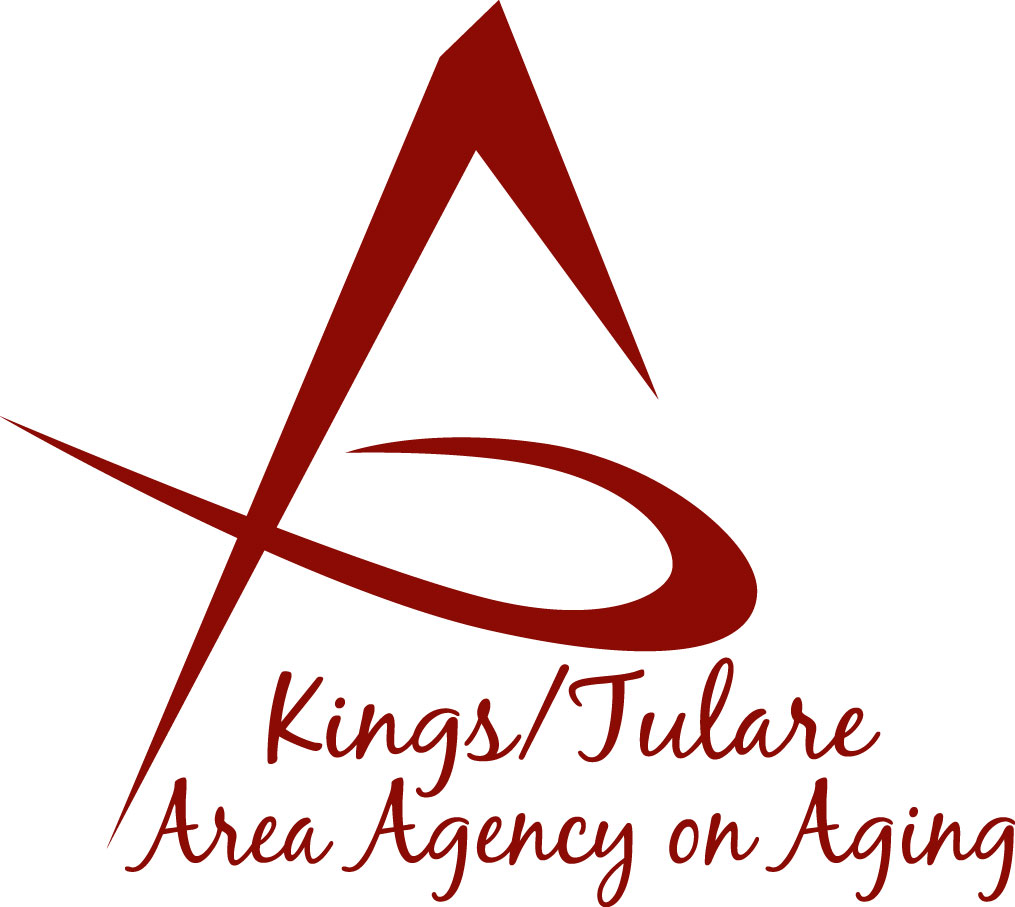     Monday, January 24, 2022                10:45 a.m.      This is meeting will be only via Zoom         There will be no in-person locationJoin Zoom Meetinghttps://tularecounty-ca.zoom.us/j/92988176469?pwd=Y25Zc1pMSGZMNkhoY3FkdmVNbWNvdz09 Meeting ID: 929 8817 6469Passcode: 977856Dial by your location        +1 669 900 9128 US (San Jose)Call to Order							         ActionIntroductions of Guests and Council Members		InformationPublic Comment						     3 minutesAny person may directly address the Council at this time on any item on the agenda or any other items of interest to the public that are within the subjectmatter jurisdiction of the K/TAAA.Adoption of Resolution for Remote Attendance Pursuant 	            Actionto Assembly Bill 361 (AB  361)Adopt resolution setting forth findings required under AB 361 allowing K/T AAA to continue holding its meetings remotely according to the modified Brown Act teleconferencing provisions set forth in AB 361Re-approval of Minutes of the July 19, 2021, Advisory Council           ActionMeeting in accordance with AB 361Approval of Minutes							ActionMembers present at the previous meeting may comment or correct minutes from the meeting held on October 18, 2021.Announcement and Correspondence				 Information6.	Milestone Updates						 Information	Information regarding current and former members of the CouncilCalifornia Senior Legislature	 				 InformationPreparation for 2022 elections8.	ABC Committee Report 	  (Dan Fox)			 InformationReport out from ABC meeting held on January 10, 20229.	Advisory Council Chair and Vice Chair	             	 Information/Action	Nominations Committee re-group and elections of Chair/Vice Chair positions10.	Staff Reports						 	 Information11.	Development of the March 21, 2022, Council Agenda                Information12.	Additional Member Comments				  Information12.	Adjourn							           ActionIf there is no further business to attend to, members may adjourn the meeting at this time.